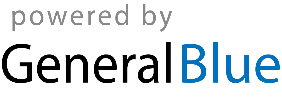 BIWEEKLY TIMECARD WITH APPROVAL STATUSBIWEEKLY TIMECARD WITH APPROVAL STATUSBIWEEKLY TIMECARD WITH APPROVAL STATUSBIWEEKLY TIMECARD WITH APPROVAL STATUSBIWEEKLY TIMECARD WITH APPROVAL STATUSBIWEEKLY TIMECARD WITH APPROVAL STATUSBIWEEKLY TIMECARD WITH APPROVAL STATUSBIWEEKLY TIMECARD WITH APPROVAL STATUSBIWEEKLY TIMECARD WITH APPROVAL STATUSBIWEEKLY TIMECARD WITH APPROVAL STATUSBIWEEKLY TIMECARD WITH APPROVAL STATUSBIWEEKLY TIMECARD WITH APPROVAL STATUSCompany Name:Company Name:Employee Name:Employee Name:         Employee ID:         Employee ID:Start Date: Start Date:          End Date:         End Date:DateDayDayTime InTime OutLunchTime InTime OutTime OutDaily TotalApproval StatusWeekly Total: Weekly Total: Weekly Total: Weekly Total: Approved By:Approved By:Approved By:Signature:Signature:Date:Approved By:Approved By:Approved By:Signature:Signature:Date:Total Hours: Total Hours: Total Hours: Total Hours: 